Publicado en Barcelona el 28/11/2018 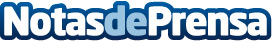 Transformando el futuro de las niñas de los slums de Bombay a través de la educación Sonrisas de Bombay lanza una campaña de crowdfunding para lograr que 25 niñas de los slums de Bombay puedan estudiar y acceder a una educación primaria haciendo posible un futuro mejorDatos de contacto:Isabel Martinez625089825Nota de prensa publicada en: https://www.notasdeprensa.es/transformando-el-futuro-de-la-ninas-de-los Categorias: Internacional Educación Solidaridad y cooperación Ocio para niños http://www.notasdeprensa.es